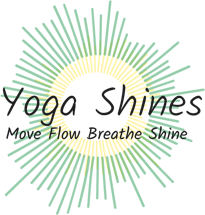 Yoga Shines Health QuestionnaireAll information provided will be treated in the strictest confidence, stored securely and not shared with any third party. Any teacher covering classes for Yoga Shines will be verbally made aware of any relevant information regarding health to safeguard you. Name: ____________________________________________ Home Address: _________________________________________________________ ___________________________________________ Phone: _____________________Email: _____________________________________________Emergency Contact, Name & Number: ______________________________________If you would like to receive occasional newsletters about new classes, forthcoming workshops and yoga retreats, please tick this box to receive our emails. We promise to not bombard your inbox, but should you wish to unsubscribe at any time you can do this by simply using the link in the email. Your privacy is important to us so we will never share this information with any third party. ☐ Do you have any of the following conditions that your teacher should be aware of: Asthma ☐	Epilepsy/Seizures ☐	Wrist pain ☐	Pregnancy ☐	Glaucoma ☐	                Dizzy spells/Fainting ☐		Heart/Circulatory Problems ☐	High or Low Blood Pressure ☐	 Rheumatoid Arthritis or Osteoarthritis ☐		 Diabetes ☐Neck/Back/Spine injury: _____________________________________________________
Joint injury (ankle, knee, hip, elbow, shoulder): ___________________________________Muscular Injury: ____________________________________________________________ Other medical condition, injury or disability: ______________________________________ Recent Surgery: ___________________________________________________________ How Long have you been practicing yoga? _______________________________________________ 